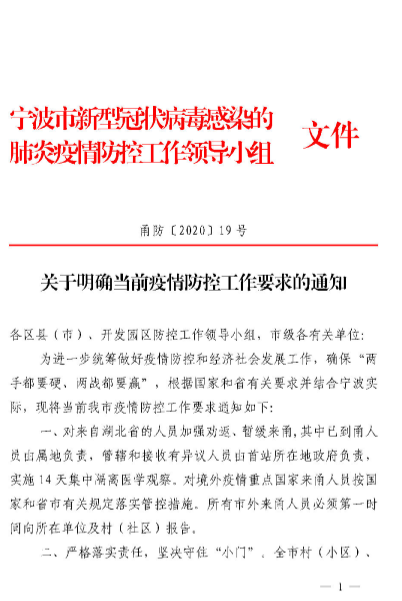 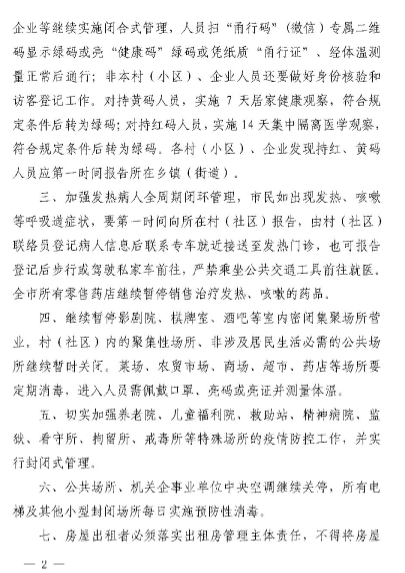 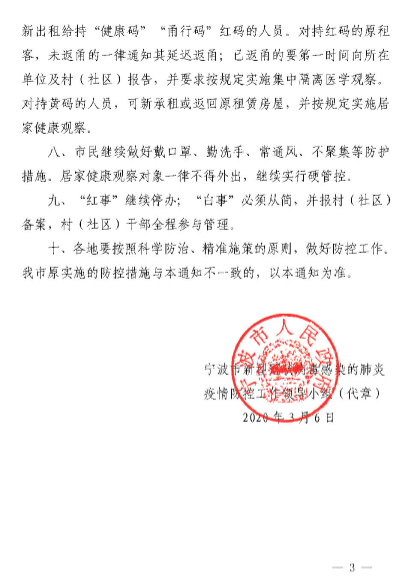 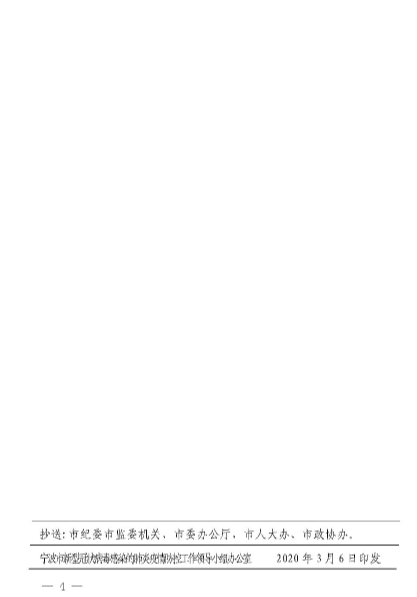  北仑区新型冠状病毒感染的肺炎疫情防控工作领导小组办公室    2020年3月7日印发